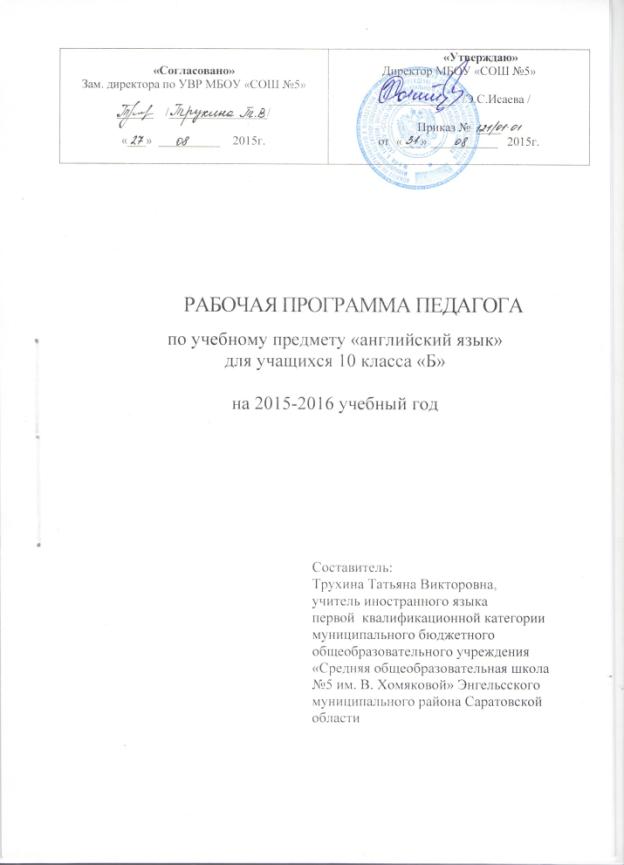 Пояснительная запискаРабочая  программа разработана  в соответствии федеральным компонентом   государственного образовательного стандарта основного общего образования по английскому языку и авторской программы О.В.Афанасьевой, И.В.Михеевой, К.М.Барановой по английскому языку к УМК «Английский язык: «Rainbow English» для учащихся 10-11 классов общеобразовательных учреждений  (Москва: Дрофа, 2014). Рабочая программа ориентирована на использование учебно-методического комплекта О.В.Афанасьева, И.В.Михеева, К.М.Баранова по английскому языку к УМК О.В.Афанасьева, И.В.Михеева, К.М.Баранова. «Английский язык: «Rainbow English» для учащихся 10 классов общеобразовательных учреждений  (Москва: Дрофа, 2014). Рабочая программа предназначена для обучающихся 10 класса МБОУ «Средняя общеобразовательная школа №5 им.В.Хомяковой» и рассчитана на 105 часов школьного учебного плана при нагрузке 3 часа в неделю. Срок реализации программы – 1 год.Цели и задачи обучения английскому языку в 10 классе:Развитие иноязычной коммуникативной компетенции в совокупности ее составляющих – речевой, языковой, социокультурной, компенсаторной, учебно-познавательной.Речевая компетенция – развитие коммуникативных умений в четырех основных видах речевой деятельности (говорении, аудировании, чтении, письме);Языковая компетенция – овладение новыми языковыми средствами (фонетическими, орфографическими, лексическими, грамматическими) в соответствии с темами, сферами и ситуациями общения, отобранными для основной школы; освоение знаний о языковых явлениях изучаемого языка, разных способах выражения мысли в родном и изучаемом языке;Социокультурная компетенция – приобщение учащихся к культуре, традициям и реалиям стран/страны изучаемого иностранного языка в рамках тем, сфер и ситуаций общения, отвечающих опыту, интересам, психологическим особенностям учащихся основной школы на разных ее этапах; формирования умения представлять свою страну, ее культуру в условиях иноязычного межкультурного общения;Компенсаторная компетенция – развитие умений выходить из положения в условиях дефицита языковых средств при получении и передаче информации;Учебно-познавательная компетенция – дальнейшее развитие общих и специальных учебных умений; ознакомление с доступными учащимся способами и приемами самостоятельного изучения языков и культур, в том числе с использованием новых информационных технологий; развитие и воспитание у школьников понимания важности изучения иностранного языка в современном мире и потребности пользоваться им как средством общения, познания, самореализации и социальной адаптации; воспитание качеств гражданина, патриота; развитие национального самосознания, стремления к взаимопониманию между людьми разных сообществ, толерантного отношения к проявлениям иной культуры.ТРЕБОВАНИЯ К УРОВНЮ УСВОЕНИЯВ результате изучения английского языка в 10 классе учащийся долженЗнать/понимать:• основные значения изученных лексических единиц (слов, словосочетаний); основные способы словообразования (аффиксация, словосложение, конверсия);• особенности структуры простых и сложных предложений английского языка; интонацию различных коммуникативных типов предложения;• признаки изученных грамматических явлений (видовременных форм глаголов и их эквивалентов, артиклей, существительных, степеней сравнения прилагательных и наречий, местоимений, числительных, предлогов);• основные нормы речевого этикета (реплики-клише, наиболее распространенная оценочная лексика), принятые в стране изучаемогоязыка;• роль владения иностранным языком в современном мире;• особенности образа жизни, быта, культуры стран изучаемого языка (всемирно известныедостопримечательности, выдающиеся люди и их вклад в мировую культуру), сходства и различия в традициях своей страны и стран изучаемого языка.Учащиеся должны уметь:в области говорения• начинать, вести/поддерживать и заканчивать беседу в стандартных ситуациях общения,соблюдая нормы речевого этикета, при необходимости переспрашивая, уточняя;• расспрашивать собеседника и отвечать на его вопросы, высказывая свое мнение, просьбуотвечать на предложения собеседника согласием, отказом, опираясь на изученную тематику и усвоенный лексико-грамматический материал;• рассказывать о себе, своей семье, друзьях, своих интересах и планах на будущее, сообщать краткие сведения о своем городе/селе, своей стране и стране/странах изучаемого языка;• делать краткие сообщения, описывать события, явления (в рамках изученных тем), передавать основное содержание, основную мысль прочитанного или услышанного, выражать свое отношение к прочитанному/услышанному, давать краткую характеристику персонажей;• использовать перифраз, синонимические средства в процессе устного общения;в области аудирования• понимать основное содержание коротких, несложных аутентичных прагматических тестов (прогноз погоды, программы теле, радиопередач, объявления на вокзале/в аэропорту) и выделять значимую информацию;• понимать основное содержание несложных аутентичных текстов, относящихся к разнымкоммуникативным типам речи (сообщение/рассказ); уметь определять тему текста, выделять главные факты, опуская второстепенные;• использовать переспрос, просьбу повторить;в области чтения• ориентироваться в иноязычном тексте; прогнозировать его содержание по заголовку;• читать аутентичные тексты разных жанров с пониманием основного содержания (определять тему, основную мысль; выделять главные факты, опуская второстепенные,  устанавливать логическую последовательность основных фактов текста);• читать несложные аутентичные тексты разных стилей с полным и точным пониманием,используя различные приемы смысловой переработки текста (языковую догадку, анализ, выборочный перевод), оценивать полученную информацию, выражать сомнение;• читать текст с выборочным пониманием нужной или интересующей информации;в области письма и письменной речи• заполнять анкеты и формуляры;• писать поздравления, личные письма с опорой на образец; расспрашивать адресата о егожизни и делах, сообщать то же о себе, выражать благодарность, просьбу, употребляя формулы речевого этикета, принятые в странах изучаемого языка.Учащиеся должны быть в состоянии использовать приобретенные знания и умения в практической деятельности и повседневной жизни для:• социальной адаптации; достижения взаимопонимания в процессе устного и письменного общения с носителями иностранного языка, установления в доступных пределах межличностных и межкультурных контактов;• создания целостной картины полиязычного, поликультурного мира, осознания места и роли родного языка и изучаемого иностранного языка в этом мире;• приобщения к ценностям мировой культуры через иноязычные источники информации (в том числе мультимедийные), через участие в школьных обменах, туристических поездках, молодежных форумах;• ознакомления представителей других стран с культурой своего народа; осознания себягражданином своей страны и мира.Учебно-тематический план по английскому языку (3 ч. в неделю, всего105 ч.)УМК  «Английский язык: «Rainbow English» для учащихся 10 классов общеобразовательных учреждений, авт. О.В.Афанасьева, И.В.Михеева, К.М.Баранова. (Москва: Дрофа, 2014).    Календарно-тематический планпо английскому языку (3 ч. в неделю, всего105 ч.)УМК  «Английский язык: «Rainbow English» для учащихся 10 класса общеобразовательных учреждений, авт. О.В.Афанасьева, И.В.Михеева, К.М.Баранова. (Москва: Дрофа, 2014).Информационно-методическое обеспечениеПЕРЕЧЕНЬ ЛИТЕРАТУРЫДля ученика:О.В.Афанасьева, И.В.Михеева, К.М.Баранова. Английский язык: «Rainbow  English»: Учебник для 10 кл. Общеобраз. Учрежд.— Москва:Дрофа, 2014;О.В.Афанасьева, И.В.Михеева, К.М.Баранова. «Английский язык: «Rainbow  English»: Рабочая тетрадь для 10 кл. Общеобраз. Учрежд. в двух частях — Москва: Дрофа, 2014;Для учителя:О.В.Афанасьева, И.В.Михеева, К.М.Баранова. Авторская программа по английскому языку к УМК 	О.В.Афанасьева, И.В.Михеева, К.М.Баранова. «Английский язык: Rainbow English» для учащихся 10-11 классов общеобразовательных учреждений  - Москва: Дрофа, 2014;О.В.Афанасьева, И.В.Михеева, К.М.Баранова. «Английский язык: Rainbow  English»: книга  для  учителя — Москва: Дрофа, 2014;О.В.Афанасьева, И.В.Михеева, К.М.Баранова. «Английский язык: Rainbow  English»: CD MP3   - Москва: Дрофа, 2014;Андросенко, Т.Д. Английский язык. 2-11 классы: внеклассные мероприятия. Волгоград: Учитель, 2011. – 167 с;Обучающая компьютерная программа.Материально-техническое обеспечениеГрамматические таблицы к основным разделам грамматического материала, содержащегося в стандартах для каждого ступени обученияКарты на иностранном языкеФизическая карта ВеликобританииНабор  фотографий с изображением ландшафта, городов, отдельных достопримечательностей стран изучаемого языкаАудиозаписи к УМК, которые используются для изучения иностранного языкаВидеофильмы, соответствующие тематике.Электронные учебники, практикумы и мультимедийные обучающие программы по иностранным языкамКомпьютерные словариИгровые компьютерные программы (по изучаемым языкам)Мультимедийный компьютерАудио-центр (аудиомагнитофон)Мультимедийный проекторКлассная  доска с магнитной поверхностью и набором приспособлений для крепления постеров и таблиц№№Тематический блокКоличество часов11В гармонии с самим собой2422В гармонии с другими2433В гармонии с природой2744В гармонии с миром 275 5 Резервные уроки3Всего:Всего:Всего:105 часовПрактическая частьПрактическая частьПрактическая частьПрактическая часть1Контроль навыков аудированияКонтроль навыков аудирования22Контроль навыков чтенияКонтроль навыков чтения23Контроль навыков письмаКонтроль навыков письма24Контроль навыков устной речиКонтроль навыков устной речи25Количество уроков с использованием ИКТКоличество уроков с использованием ИКТ50%№ур.Наименование тем уроковДата проведенияДата проведения№ур.Наименование тем уроковпланКоррект.I полугодиеI полугодиеI полугодиеI полугодиеРаздел 1. «В гармонии с самим собой» (24 часа)  Раздел 1. «В гармонии с самим собой» (24 часа)  Раздел 1. «В гармонии с самим собой» (24 часа)  Раздел 1. «В гармонии с самим собой» (24 часа)  1Введение и первичная активизация ЛЕ по теме «Я - личность»2Введение структур «I’d rather», «He’d better»3Аудирование по теме «Я - личность» с пониманием основного содержания4Структуры «would rather» и «had better»: сравнительный анализ5Настоящее простое и настоящее длительное время: формы и значения 6Монологические высказывания по теме «Я - личность» с опорой на ключевые слова7Ознакомительное чтение по теме «В гармонии с самим собой»8Описание иллюстрации по теме «Я - личность» на основе модели9Аудирование по теме «Я - личность» с извлечением необходимой информации10Введение и первичная активизация ЛЕ по теме «В гармонии с самим собой»11Простое прошедшее и простое длительное время: формы и значения12Передача содержания прослушанного по теме «В гармонии с самим собой»13Изучающее чтение по теме «В гармонии с самим собой»14Будущее простое время: формы и значения 15Образование сложных прилагательных при помощи числительных16Будущее время в прошедшем: формы и значения17Фразовый глагол «to beat»: употребление в речи18Настоящее завершенное и настоящее завершенное продолженное время: формы и значения19Составление диалога-расспроса по теме «Здоровый дух в здоровом теле»20Прошедшее завершенное и прошедшее завершенное продолженное время21Аудирование по теме «Здоровый дух в здоровом теле» с пониманием основного содержания22Краткое сообщение по теме «В гармонии с самим собой» на основе плана23Систематизация и обобщение знаний по теме «В гармонии с самим собой»24Написание личного письма зарубежному другу по теме «В гармонии с самим собой»Раздел 2. «В гармонии с другими» (24 часа)Раздел 2. «В гармонии с другими» (24 часа)Раздел 2. «В гармонии с другими» (24 часа)Раздел 2. «В гармонии с другими» (24 часа)25Введение и первичная активизация ЛЕ по теме «В гармонии с другими»26Настоящее завершенное и простое прошедшее время: сравнительный анализ27Образование новых слов при помощи изменения места ударения28Монологические высказывания по теме «В гармонии с другими»29Простое прошедшее и настоящее завершенное время: сравнительный анализ30Введение и активизация ЛЕ по теме «Взаимоотношение людей»31Просмотровое чтение по теме «Взаимоотношение людей»32Высказывание по теме «Взаимоотношение людей», выражая своё мнение33Пассивный залог в простом, настоящем, будущем времени34Аудирование по теме «В гармонии с другими» с извлечением необходимой информации 35Глаголы «to do» и «to make»: употребление в речиКонтроль навыков аудирования по теме «В гармонии с самим собой»36Пассивный залог в продолженном времени: формы и значения37Передача содержания прослушанного по теме «В гармонии с другими»38Введение и активизация ЛЕ по теме «Семейный бюджет»Контроль навыков чтения речи по теме «В гармонии с самим собой»39Изучающее чтение по теме «Семейный бюджет»40Передача содержания прочитанного по теме «Британская королевская семья» с опорой на план41Фразовый глагол «to sign»: употребление в речи42Слова «as» и «like»: сравнительный анализ Контроль навыков письменной речи по теме «В гармонии с другими»43Монологические высказывания по теме «Британская королевская семья» с опорой на ключевые слова44Аудирование по теме «Британская королевская семья» с извлечением необходимой информации45Активизация ЛЕ по теме «В гармонии с другими»Контроль навыков устной речи по теме «В гармонии с другими»46Систематизация и обобщение знаний по теме «В гармонии с другими»47Краткое сообщение по теме «В гармонии с другими» без опоры48Написание личного письма зарубежному другу по теме «В гармонии с другими»II полугодиеII полугодиеII полугодиеII полугодиеРаздел 3 «В гармонии с природой» (27 часов)Раздел 3 «В гармонии с природой» (27 часов)Раздел 3 «В гармонии с природой» (27 часов)Раздел 3 «В гармонии с природой» (27 часов)49Введение и первичная активизация  ЛЕ по теме «В гармонии с природой»50Страдательный залог с инфинитивом: употребление на письме51Определенный и неопределенный артикли: употребление в речи52Аудирование по теме «В гармонии с природой» с пониманием основного содержания53Нулевой артикль: употребление в речи54Перфектный и продолженный инфинитив в пассивном залоге55Высказывание по теме «Жизнь в деревне или в городе» с опорой на план56Слова «удобный», «посещать»: употребление в речи57Образование прилагательных от существительных, обозначающих стороны света58Артикли с географическими названиями: употребление в речи59Активизация ЛЕ по теме «Проблемы экологии»60Аудирование по теме «Проблемы экологии» с извлечением необходимой информации61Изучающее чтение по теме «Проблемы экологии»62Сравнительная структура «as...as»: употребление на письме63Монологические высказывания по теме «Проблемы экологии» с опорой на план64Неопределенный артикль: употребление на письме65Изучающее чтение по теме «Проблемы экологии»66Определенный артикль: употребление на письме 67Краткое сообщение по теме «Проблемы экологии» с опорой на ключевые слова68Фразовый глагол «to cut»: употребление в речи69Передача содержания прочитанного по теме «Проблемы экологии» без опоры70Диалоги-обмен мнениями по теме «Проблемы экологии»71Высказывания по теме «Проблемы экологии» с опорой на план72Просмотровое чтение по теме «Проблемы экологии»73Активизация ЛЕ по теме «В гармонии с природой»74Систематизация и обобщение знаний по теме «В гармонии с природой»75Написание личного письма зарубежному другу по теме «В гармонии с природой»Раздел 4 «В гармонии с миром». (27 часов)Раздел 4 «В гармонии с миром». (27 часов)Раздел 4 «В гармонии с миром». (27 часов)Раздел 4 «В гармонии с миром». (27 часов)76Ознакомительное чтение по теме «Почему люди путешествуют».77Причастие первое и второе: сравнительный анализ78Аудирование по теме «В гармонии с миром» с пониманием основного содержания79Прилагательные «sick» и «ill»: сравнительный анализ80Изучающее чтение по теме «В гармонии с миром»81Введение и активизация ЛЕ по теме «Путешествие на поезде»82Монологические высказывания по теме «Путешествие за границу» с опорой на ключевые словаКонтроль навыков аудирования по теме «В гармонии с природой»83Высказывания по теме «Путешествие на самолёте» с опорой на ключевые слова84Модальные глаголы: употребление в речи 85Аудирование по теме «В аэропорту» с извлечением необходимой информации86Просмотровое чтение по теме «Путешествие в Англию»Контроль навыков чтения речи по теме «В гармонии с природой»87Модальные глаголы в значение «возможность»: употребление в речи88Составление диалога-расспроса по теме «В отеле»Контроль навыков письменной речи по теме «В гармонии с миром»89Модальные глаголы с продолженным и перфектном инфинитивом: употребление в речи90Введение и активизация ЛЕ по теме «В магазине»91Фразовый глагол «to set» : употребление в речи92Модальные глаголы в значении «просьбы» Контроль навыков устной речи по теме «В гармонии с миром»93Изучающее чтение по теме «Путешественники» 94Употребление модальных глаголов «ought to» «be to» «needn’t» в речи95Монологические высказывания по теме «Традиции Британии» с опорой на ключевые слова96Модальные глаголы «mustn’t» «shouldn’t» «needn’t»: сравнительный анализ97Аудирование по теме «Достопримечательности Британии» с пониманием необходимой информации98Составление диалога-расспроса по теме «Путешествие по России и за границу»99Систематизация и обобщение знаний по теме «В гармонии с миром»100Краткое сообщение по теме «В гармонии с миром» с опорой на план101Написание личного письма зарубежному другу по теме «Путешествие за границу»102Систематизация и обобщение знаний за курс 10 класс103-105Резервные уроки